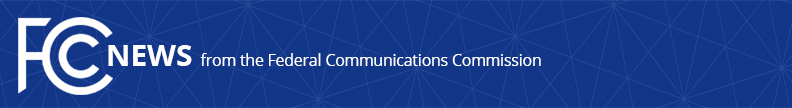 Media Contact: Tina Pelkey, (202) 418-0536tina.pelkey@fcc.govFor Immediate ReleaseFCC VOTES SINCLAIR/TRIBUNE HEARING DESIGNATION ORDERWASHINGTON, July 18, 2018—This evening, the Commission unanimously voted to adopt a Hearing Designation Order regarding the Sinclair/Tribune transaction. We expect the Order will be released publicly tomorrow. ###
Office of Media Relations: (202) 418-0500ASL Videophone: (844) 432-2275TTY: (888) 835-5322Twitter: @FCCwww.fcc.gov/media-relations  This is an unofficial announcement of Commission action.  Release of the full text of a Commission order constitutes official action.  See MCI v. FCC, 515 F.2d 385 (D.C. Cir. 1974).